                                                                                      Утверждаю: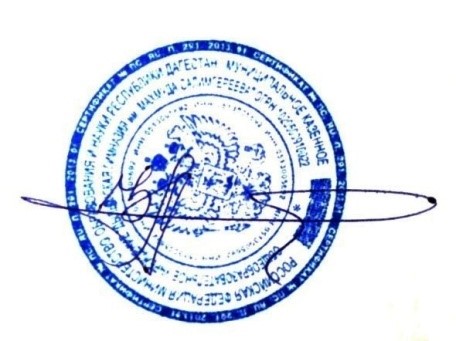                                                                                                Директор МКОУ ДГ                                                                                                 З.С. Темирбулатова                                                                                                _______________«__»______2020г.Планмероприятий по повышению безопасности дорожного движения учащихся№п/пНаименование мероприятийСрокиКлассИсполнителиПроведение бесед-«пятиминуток» по вопросам безопасности дорожного движенияЕжедневно на последнем уроке, а также до и после каникул1-4КласрукиСоставление безопасных маршрутов «Дом – школа - дом»сентябрьЗам дир поБСоздание отряда ЮИД и организация его работысентябрь5-7ПОЗам дир поБВыявление учащихся - нарушителей ПДД и проведение с ними профилактических беседв течение года1-11Подразделения ГИБДДЗам дир по БПедагогиПроведение профилактических бесед на родительских собраниях о причинах возникновения ДТП с участием детей, об ответственности родителей за нарушения, совершаемые детьми в области дорожного движения.1 раз в четвертьПодразделения ГИБДДЗам дир по БКласрукиВстречи учащихся, родителей и педагогического персонала с представителями Госавтоинспекции.В год 3 разаподразд. ГАИ.Зам дир по БКлассные часы: «У ПДД каникул не бывает» перед каникулами1-11КласрукиПосвящение первоклассников в пешеходы сентябрь1Зам дир по БКласрук Инспектор ГАИКлассные часыКлассные часыКлассные часыКлассные часыКлассные часы1.Акция «Осторожно, дети!»«Правила на всю жизнь»«Знаешь ли ты ПДД»«Азбука велосипедиста»«Обязанности водителей, пешеходов и пассажиров»Сентябрь1-111-23-46-710ПО  Класруки2.Всероссийская акция «Внимание – дети!»Викторина: «Знаешь ли ты ПДД»« Осенние дороги»«Знаем ли мы Правила дорожного движения»«Россия - автомобильная держава»октябрь1-113-4358ЗДВР Класруки Класруки3.Классный час: «Красный, желтый, зеленый»«Как стать грамотным пассажиром»ноябрь1,36Класруки 4.Всероссийская акция «Внимание – дети!»Классный час: «Причины дорожно-транспортных происшествий» декабрь1-112,5,7ЗДВР КласрукиКласруки 5.Конкурс социальной рекламы «Безопасная дорога»«Угадай, какой знак?»январь5-111,4,6Зам дир по ВРКласруки 6.Встреча с инспектором ГИБДД«Дорожные знаки»«Бытовые» привычки и трагедии на дорогахфевраль5-72,47,9Зам дир по Б КласрукиКласруки 7.Беседа: «Советы старших: не хотите быть в беде, соблюдайте ПДД»март1,3,6Класруки8.Конкурсы рисунков «Добрая дорога»«Пешеход. Водитель. Пассажир»«причины несчастных случаев и аварий на улицах и дорогах»«Причины ДТП. Оказание пострадавшим первой доврачебной помощи»апрель1-4147Класруки 9.Итоговая игра «Я - пешеход»Итоговая игра: «Азбука пешехода»Оказание первой доврачебной помощи при ДТПмай5-71-411КласрукиУчастие в акциях по плану УОЗам дир по ВР